NEWS RELEASE 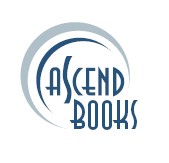 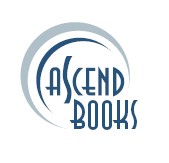 FOR IMMEDIATE RELEASE: For interview requests, contact: Molly Gore 913-948-7635 Email: mgore@ascendbooks.com   Popular National News Anchor Rhiannon Ally has authored a children’s book about a decidedly grown-up dilemma.When news breaks, you turn to people you trust to tell you what’s happening. Rhiannon Ally has anchored the news in major cities across the country. Millions have trusted her to give them accurate news and help them process the tragedies and celebrate the triumphs. But for Rhiannon, her most important – and favorite – job, is being a mom.Like so many working moms, Rhiannon struggles with “mommy guilt.” Am I working too much? Do I spend enough time with my kids? How is this affecting them as they grow? In the U.S., 75 percent of mothers with children under 18 work full time. Like many working moms, Rhiannon often works long hours. Her children have begged her, “Mommy, please don’t go to work!” Rhiannon knew she had to write a children’s book showing the struggle for working moms and explaining to kids why mom goes to work. Mommy, Please Don’t Go to Work! is an adventure exploring why mommy’s work. Leo and his sister, Luci, try to find a way to get mommy to stay home from work. But when a mishap at Leo’s school threatens to cancel their bake sale, Leo and Luci’s mom jumps into action. Mommy is a TV reporter and she can rally the community to help. We meet other working moms who are a doctor, principal, baker, and more who use their careers to also help make the bake sale happen. Leo and Luci see the important jobs moms can have but understand that moms don’t forget that family always comes first. ABOUT THE AUTHOR:  Rhiannon Ally is a mother, wife, daughter, news anchor, and author. Rhiannon currently Anchors ABC News’ “World News Now” and “America This Morning” and is a Correspondent appearing on “Good Morning America in New York. Rhiannon has covered tropical storms and bombings and interviewed celebrities from Madonna and Denzel Washington to Gloria Steinem and Caroline Kennedy. Rhiannon’s favorite role is mommy. She and her husband Mike have 3 children and live in New York City.ABOUT THE ILLUSTRATOR: Wendy Leach graduated with a Bachelor of Fine Art from the University of Missouri.  She was honored in 2017 as a featured artist for the Society of Children's Book Writers and Illustrators.  Wendy lives with her extremely silly family in Overland Park, Kansas.  Title: Mommy, Please Don’t Go to Work!ISBN: 978-1-7323447-0-9Age Range: 2-8	Grade Level: 1st -5th Price: US $16.99  / Canada $21.99Trim Size: 8 x 10, Hardcover, with dust jacket Page Count: 32 pagesGenre: Children’sCopies available at retail booksellers and online retailers including Amazon (www.amazon.com) and Barnes & Noble (bn.com). Published by Ascend Books, 11722 West 91st Street, Overland Park, KS 66214. www.ascendbooks.com For more Information, or to request an interview, please contact Molly Gore at mgore@ascendbooks.com, or call 913-948-7635.-###